Horten 10.02. 2019Innspill til valg av styremedlemmer fra styret i SNHI flere år har styret ikke vært i stand til å finne medlemmer som kan danne en valgkomité og som i forkant av årsmøtene innstiller til viktige verv ihht vedtektene.  Vi har i samråd med tidligere årsmøter ment at det bør stilles krav til valgkomiteens medlemmer og leder: «de må kjenne vår organisasjon fra internt arbeid helst på flere områder».Vi har nå gjennom en årrekke brukt mange gode medarbeidere som har gjort en god jobb, men som nå føler at de ikke lenger er aktuelle. Slik er det, etter det vi har hørt, i de fleste lag og foreninger. Det er vanskelig å skaffe nye frivillige. Som styreleder beklager jeg at det ikke er en uavhengig gruppe som fremmer forslag til styre, men styret selv.Styret er enstemmig i sin innstilling:Hovedforslag: De fleste i styret tar gjenvalgDet betyr i detalj følgende:						Neste valgLeder:			Bjørn Jakobsen, gjenvalg for 1 år		2020Sekretær:		Marit Pettersvold, gjenvalg for 2 år	2020Kasserer:		Erik Frønæs, gjenvalg 1 år	 *)		2020	Styremedlem: 	Leif Johnny Jensen	 2 år			2021Styremedlem 	Ubesatt – valg for 2 år			2021Varamedlem		Elin Wilkin, gjenvalg for 1 år		2020Varamedlem		Arnfinn Røren, gjenvalg for 1år		2020*) etter eget ønskeStyret ber også årsmøtet om fullmakt til å besette minst et verv som styremedlem. Arbeidsmengden tilsier at vi trenger flere medarbeidere. Vedtektene åpner for at vi kan ha mer enn 2 varamedlemmer.På vegne av styretBjørn Jakobsen, styreleder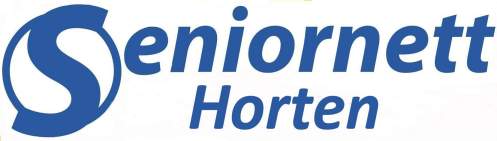 